Historical Preservation Commission Meeting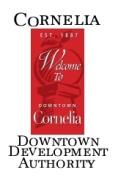 AGENDAThursday, January 19, 2023    3:30 PMDownstairs Commissioner’s Conference RoomMeeting called to order: New year round upDowntown businessesPresent: Absent: Guest: